District Accountability Advisory Committee (DAAC) AgendaDecember 3, 2019Boardroom-Education Service Center: 6p-8p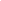 Call Meeting to Order: Introductions: Approval of Agenda:Administration Update: Kim Boyd for Dr. Louis FletcherBoard Update: Joshua FryPresentations: Andy Franko, Out of Cycle Charter School Process & Kathleen Granaas, State Assessment Update/ResultsSAC Reports: It is perfectly okay to say you have no new information to report, this is an opportunity to update the DAAC about what your SAC is doing, in terms of voting and special initiatives. Ex. Voted on the UIP, the last of our MLO money was spent on our playgroundALLIES: 	Representative: Mary Ellen McCluggage	Subcommittee: Parent EngagementBanning Lewis Ranch:	Representative: Rick Dahlman	Subcommittee:Bennett Ranch:  	Representative: Christy Kennedy	Subcommittee: MLOEvans Elementary:	Representative: Jamie Brackney	Subcommittee:Falcon Elementary:	Representative: Melanie Holts	Subcommittee: CIPFalcon Middle:		Representative: John Newbill 	Subcommittee: MLO/BylawsFalcon High School:	Representative: Katie Newbill 	Subcommittee: Parent EngagementGOAL:		Representative:	Subcommittee:Grand Peak Academy:	Representative: Gabriel Cardenas	Subcommittee: MLOHorizon Middle:	Representative: Windy Hart 	Subcommittee: CharterInspiration View Elementary:		Representative:	Subcommittee:Liberty Tree Academy:	Representative: Maria Hoffman	Subcommittee:Meridian Ranch Elementary: 		Representative: Shawn Healy	Subcommittee: MLOOdyssey Elementary:		Representative: Gabrielle Lyn	Subcommittee:Patriot High School:		Representative: Kari Cvar	Subcommittee: Parent EngagementPikes Peak Early Colleges:		Representative: Wayne Beadles	Subcommittee: CharterPPSEL:	Representative: Joanne Wheeler	Subcommittee:PTEC:		Representative:	Subcommittee:Remington Elementary:	Representative: Janna Colburn	Subcommittee: Charter/MLORidgeview Elementary:	Representative: Maria Cortez	 Subcommittee: Parent EngagementRMCA:		Representative: Beverly Oliver	Subcommittee: CharterSand Creek High School:	Representative:	Subcommittee:Skyview Middle School:	Representative: David Rex	Subcommittee: BylawsSprings Ranch Elementary:	Representative:	Subcommittee:Springs Studio:	Representative: Tabatha Higgins	Subcommittee:Stetson Elementary:	Representative: Gina Bodenhausen	Subcommittee:Vista Ridge High School:	Representative: Sharon Smith	Subcommittee: Parent EngagementWoodmen Hills Elementary:	Representative: Mary Hopper 	Subcommittee: CIPCommunity Member:		Representative: Carrie Geitner	Subcommittee:Admin. Rep. Charter:		Representative: Kathleen Tavernier	Subcommittee: CharterAdmin. Rep. Elementary:	Representative: Christopher Linski	Subcommittee: MLO/BylawsAdmin. Rep. Homeschool:	Representative:	Subcommittee:Admin. Rep. High School:	Representative: Lauren Stuart	Subcommittee: Parent EngagementAdmin. Rep. Middle School:		Representative: Patricia Goiscia	Subcommittee: MIL/CIPSubcommittee updates:Budget/MLO: (meets 4:30 before DAAC): SAC Reviewed Financial Emphasis Area List Presentation (due by January) *This is not 3A/3BBylaws: (4:15 after agenda setting meeting):Charter: Parent Engagement: (meet at 5:15 prior to DAAC)Restorative Practices: (February 12th, May 13th) 4:00pm Creekside, 3850 Pony Tracks Drive, Room 122Continuous Improvement Planning: February 24th, March 9th, April 20th, 4:00pm – 5:00pm Creekside Room, 3850 Pony Tracks Drive, Room 203Unfinished Business: Vote on the changes to the bylawsVote on Vice Chair and SecretaryNew Business: No new businessApproval of Minutes:Adjournment:NOTE: DAAC meeting dates: January 21st, February 25th, March 10th, April 21st, May 12th with agenda setting meeting: January 7th, February 11th, February 25th(for March), April 7th, April 28th(for May)